В рамках профориентационного проекта  «Субботы СПО» в РСО-Алания 14.10.2023г., учащиеся 9-10 классов посетили Владикавказский торгово-экономический техникум в г. Владикавказ.  Учащиеся познакомились с направлениями подготовки в техникуме, а также приняли участие в изготовлении осетинских пирогов.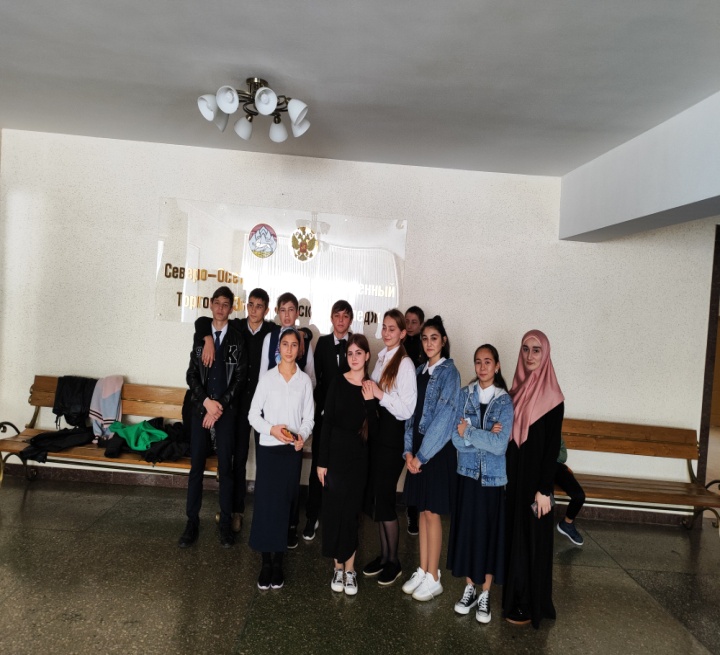 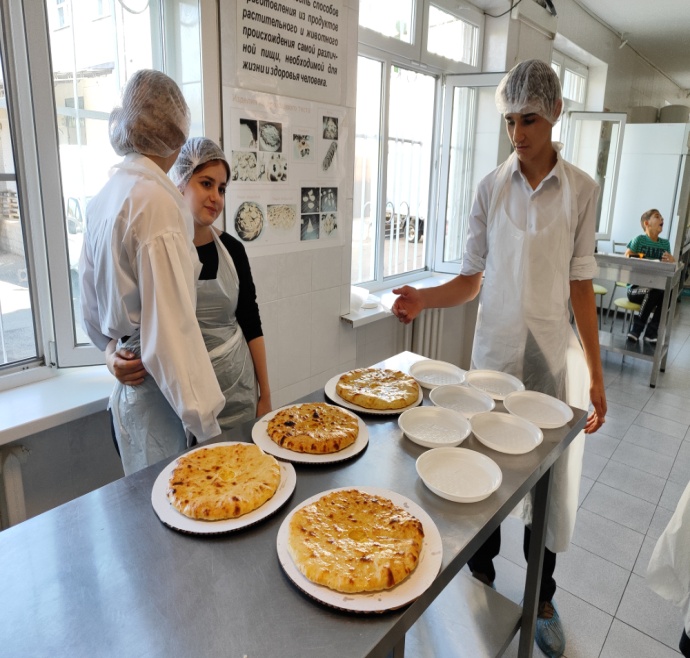 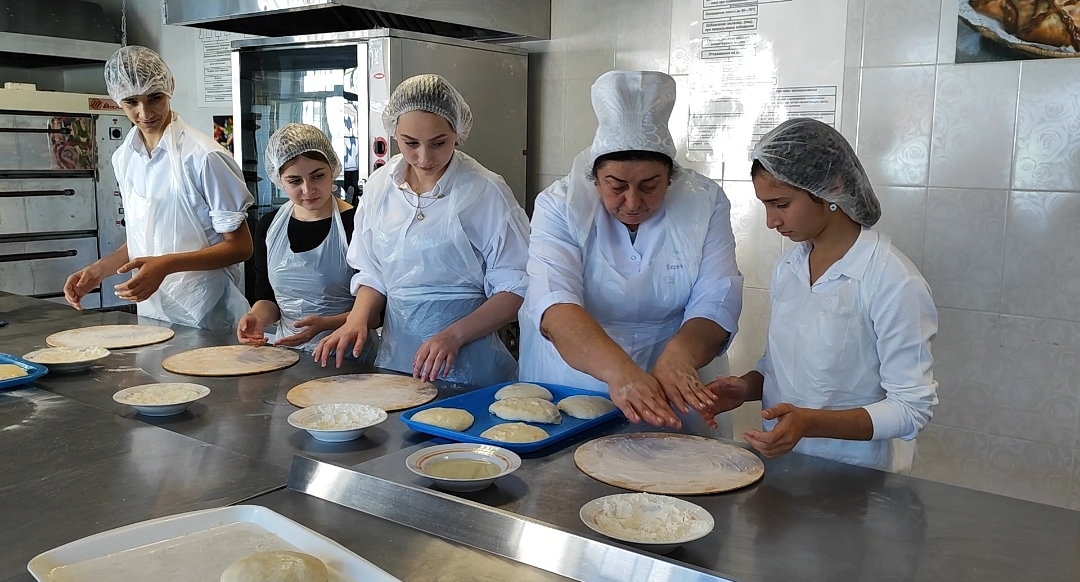 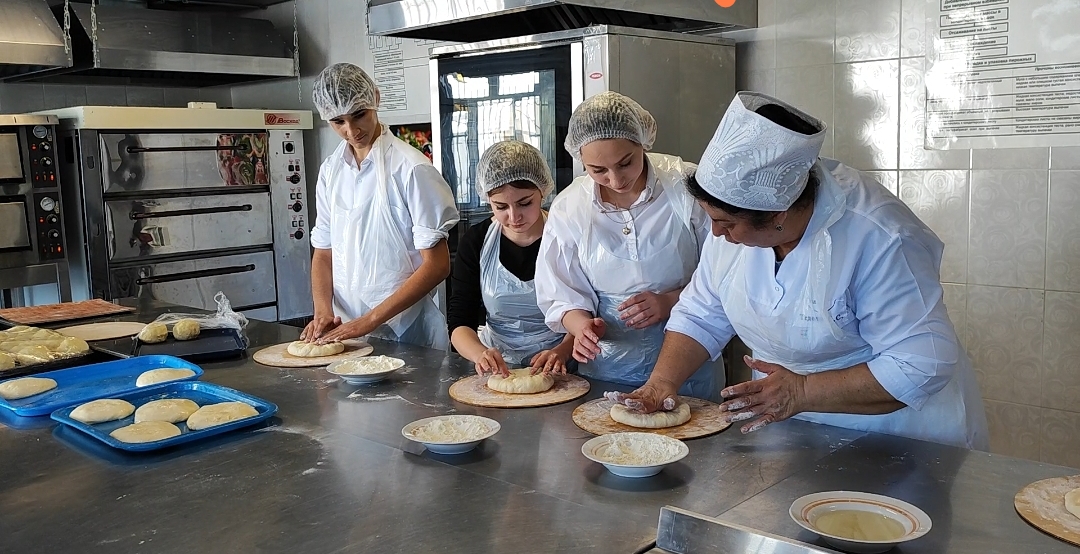 